Publicado en Oviedo el 14/05/2024 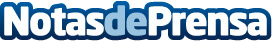 Dos tercios de los profesionales de Atención Primaria no tienen formación en fitoterapia, afirma SEFITLas plantas medicinales se indican sobre todo para afecciones relacionadas con el sistema nervioso y el aparato digestivo. Manzanilla, tila y valeriana son las plantas medicinales que más emplean los profesionales sanitarios de forma personalDatos de contacto:Guiomar LópezCOM Salud675 98 77 23 Nota de prensa publicada en: https://www.notasdeprensa.es/dos-tercios-de-los-profesionales-de-atencion Categorias: Nacional Medicina Nutrición Asturias Medicina alternativa Otros Servicios Bienestar Servicios médicos http://www.notasdeprensa.es